Pre K 4 Supply List2021-20221 - 2 inch White Binder (Hard cover with front clear sleeve)30 clear page protector sheets2 – bounty Large roll Paper Towels2 – Lysol Dual Action wipes or Clorox Wipes (large container)2 – 8 count boxes of Crayola crayons (primary colors) not large2 – 24 count Crayola crayons 1 – Crayola washable markers (8 count primary colors)1 pack – Elmer’s “Jumbo” Glue sticks1 - Elmer’s white glue1– quart size “zippered baggies”1- gallon size zippered baggies1 – plastic 2 pocket folders without clasp or pictures (no black)1 – Prange “8” Watercolors (primary colors)2 – Unscented Tissues (box)1 – Wet wipe2 – Can of Lysol1 – Can of Shaving Cream1 – 4 pack of Playdough   (primary colors)  1- chair storage pocket chart amazon, walmart, office depot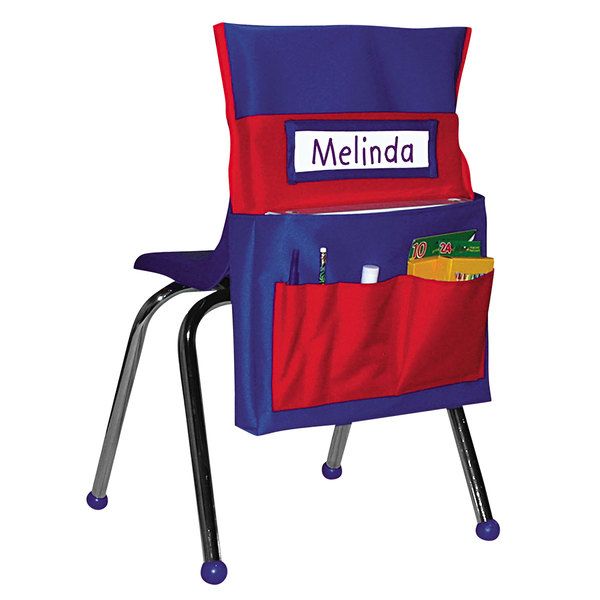 Standard Nap Mat (full time students only) NO SLEEPING BAG MATSChange of clothes labeled in a ziplockFor cubby -  please bring small travel pillow and small blanket or beach towel for nap time, cubby space is very small.No need to label individual supplies as all supplies are shared except for 2” white binder (Only label binder Please)